CURRICULUM VITAE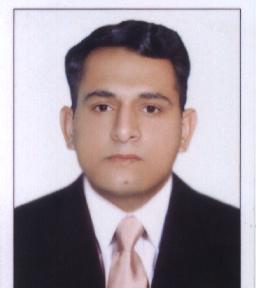 E-mail: fazil.362447@2freemail.com OBJECTIVE:.To be the part of a global organization and put the talent and knowledge with responsibility in the best possible ways along with building a social reputation by  utilization of my professional and technical skills.PERSONAL DETAILS:EDUCATION BACKGROUND Languages English, Urdu, Hindi (speaking only), Pashto (mother tongue) and Arabic (basic)EXPERIENCE Company Name: ENJAZAT SERVICES MUSSAFAH ABU DHABI Position: Customer Services Officer Duration:   2 august 2015 to till now LOCATION: Abu Dhabi UAECompany Name: JABALHAFEET TYPING AND PHOTOCOPYPosition: Typist Duration:  30, April 2013 to June 2015 LOCATION: Abu Dhabi UAECompany Name: AL ENSHARA TYPING AND PHOTOCOPYPosition: Typist Duration:  March 2011 to march 2013LOCATION: AL AIN UAECompany Name: JABAL WARD TYPING AND PHOTOCOPYPosition: Typist Duration:  JUNE 2008 TO JUNE 2010LOCATION: AL AIN UAECOMPANY NAME: PAKISTAN AIR FORCE ACADEMY Position: computer teacher cum computer lab supervisorDuration:  April 2005 to May 2008 LOCATION: Risalpur Pakistan COMPANY NAME: AZEM MODEL SCHOOL  Position: General teacher (General science, English, Urdu and Computer science)Duration:  April 2003 to march 2005 LOCATION: Mardan KPK Pakistan Professional skill:Immigration system Entry permit, residence, change visa status, cancellation of the residence, PRO card (new and renew), establishment card etc. Labor systemQuota, offer letter, work permit, labor contact (new labor card), labor card renew, cancellation, etc...Emirates identity card New emirates ID,renew emirates ID, new born emirates ID, replacement of ID etc.Fawri system (online visa system for companies)Entry permit, residence, cancellation of entry permit etc.COMPUTER SKILLS:Proficient in MS word, MS excel, MS power point, internet, scanning ECT..STRENGTHS High motivated and self-confident.Able to work in flexible schedule Having strong customer services skill and enjoying interacting with them  Having excellent interpersonal and presentation skillSmart working and able to work under pressure Able to cope with any working environmentsDECLARATION:I hereby declare that the above mentioned details are true to the best of my knowledge and belief.106/01/1980:Date of birth23Employment :Visa status 4Pakistan:Nationality 5Male:Sex6Muslim :Religion7Transferable : Visa status8Board/universityDivisionMajor subjectsDegree/diploma/ certificateS/NUniversity Peshawar  2ndeconomicsM.Sc (economics)1University Peshawar  2nd(Urdu, English, Pak. Studies and Islamic studies) (additional economics)Bachelors of Arts (Graduate)2Technical board Peshawar1stComputer operating system ,information  technology, C++, visual basic , oracle, MS Office  Diploma 3BISE Peshawar2ndeEnglish, mathematics, physics, chemistry   Urdu, Islamic studies and  Pak. Studies Higher secondary school certificate4BISE Peshawar1stScience group Secondary school certificate5